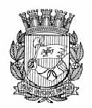 Publicado no D.O.C. São Paulo, 19, Ano 63, Quarta-feira.31 de Janeiro de 2018Gabinete do Prefeito, pág. 04APOSTILA DA PORTARIA 119-CASA CIVIL,DE 23.01.2018, PUBLICADA NO DOC DE24.01.2018É a Portaria em referência apostilada para consignar quea exoneração da senhora JOSELICE DE OLIVEIRA SANTOS, RF786.821.9, é a partir de 30.01.2018 (vaga 13513).São Paulo, aos 30 de janeiro de 2018.BRUNO COVAS, SECRETÁRIO CHEFE DA CASA CIVILSecretarias, pág. 13GESTÃOGABINETE DO SECRETÁRIOPORTARIA Nº 10/SMG/2018PAULO SPENCER UEBEL, SECRETÁRIO MUNICIPAL DE GESTÃO,em exercício, no uso de suas atribuições legais e,CONSIDERANDO a necessidade de melhor adequar a redaçãoda Portaria nº 34/SMG/2017.CONSIDERANDO a necessidade de melhor regulamentar osprocedimentos para operação do sistema de Cadastro MunicipalÚnico de Entidades Parceiras do Terceiro Setor - CENTSRESOLVE:Art. 1º Dar nova redação aos artigos 1º, 2º, 3º, 4º, 5º, 6º, 10,12, 18, 19, Anexo I e Anexo II da Portaria nº 34/SMG/2017, comoseguem:“Art. 1º Esta Portaria tem por objeto regulamentar os procedimentospara operação do Cadastro Municipal Único de EntidadesParceiras do Terceiro Setor – CENTS, bem como a inscrição, recadastramentoe atualização, no mesmo cadastro, das informações dasentidades sem fins lucrativos que tenham celebrado ou pretendamcelebrar parcerias, contratos de gestão, termos de parceria ou instrumentoscongêneres com órgãos da Administração Municipal Direta,Autárquica e Fundacional.Art. 2º- Para os fins desta Portaria, considera-se:I – operador do CENTS: a unidade administrativa do respectivoórgão ou servidor(es), designado(s) em portaria, responsáveis por:a) receber e conferir todos os documentos e adotar os procedimentosrelativos à inscrição ou reinscrição no CENTS;b) cadastrar no CENTS, conforme artigo 12, §3º, os dados dasparcerias;II – Organização Social (OS): as entidades assim consideradas noartigo 1º do Decreto nº 52.858, de 20 de dezembro de 2011;III – Organização da Sociedade Civil: as entidades assim consideradasno artigo 2º, inciso I, da Lei Federal nº 13.019, de 31 dejulho de 2014;IV – Organização da Sociedade Civil de Interesse Publico (OSCIP):as entidades assim consideradas no artigo 1º do Decreto nº46.979, de 6 de fevereiro de 2006.Parágrafo único. As unidades administrativas poderão designarem portaria quantos operadores CENTS forem necessários para realizaçãodas atividades de operacionalização do sistema.Art. 3º Serão cadastrados no CENTS todas as entidades semfins lucrativos, assim consideradas as Organizações da SociedadeCivil, as Organizações Sociais e as Organizações da Sociedade Civil de Interesse Público, que tenham celebrado ou pretendam celebrar parcerias com órgãos da Administração Municipal Direta, Autárquica e Fundacional.§ 1º Para o cadastro referido no caput deste artigo deverãoconstar, obrigatoriamente, as seguintes informações:I - a denominação e a qualificação da entidade, o nome e aqualificação de seus representantes legais;II - o número do processo de solicitação de cadastramento;III - a inscrição do ato constitutivo da entidade no respectivoregistro;IV - os fins, o tempo de duração e as fontes de recursos paramanutenção da entidade;V - o nome e a qualificação dos fundadores ou instituidores, dosintegrantes da Diretoria, do Conselho de Administração e ConselhoFiscal, ou de órgãos equivalentes;§ 2º As demais informações preconizadas no artigo 3º, § 1º, doDecreto nº 52.830, de 1º de dezembro de 2011, deverão ser inseridasno CENTS por ocasião da celebração, pela entidade cadastrada, deparceria, com órgão da Administração Municipal Direta, Autárquica eFundacional, observado o disposto no artigo 12 desta Portaria.§ 3º Toda entidade que pretenda celebrar parceria com a AdministraçãoPública Municipal deverá ter cadastro no CENTS norespectivo CNPJ, ou seja, caso o pretenda por meio de filial, o CNPJdesta última deverá constar no sistema CENTS, independentementedo cadastro do CNPJ da matriz e vice-versa.Art. 4º - Para fins de comprovação da habilitação jurídica eda regularidade fiscal e contábil, conforme previsto no Art. 2º, §2º, do Decreto nº 52.830, de 1º de dezembro de 2011, deverão serapresentados pelas organizações interessadas em cadastrar-se ou serecadastrar no CENTS:I - requerimento de inscrição, assinado pelo representante legalda organização, dirigido ao Secretário da Pasta com a qual a entidadepretende celebrar a parceria;II - certidão de existência jurídica expedida pelo cartório deregistro civil ou cópia do estatuto original registrado e de eventuaisalterações ou, tratando-se de sociedade cooperativa, certidão simplificadaemitida por junta comercial;III - ata de fundação da organização;IV – documento registrado indicando os dirigentes atuais da entidade (ata de eleição dos dirigentes atuais da organização registrada em cartório);V - registros e certificados públicos da organização, caso possua;VI – balanço patrimonial e demonstrativo dos resultados financeiros do ano anterior;VII - inscrição no Cadastro Nacional de Pessoas Jurídicas doMinistério da Fazenda (CNPJ/MF);VIII- certidão de regularidade perante o Fundo de Garantia doTempo de Serviço – FGTS;IX - certidão unificada negativa de débitos relativos a tributosfederais, à divida ativa da União e previdenciários (para com oSistema de Seguridade Social – INSS), expedida pela Receita Federaldo Brasil/PGFN;X - certidão negativa de tributos mobiliários expedida pela SecretariaMunicipal da Fazenda do Município de São Paulo.§ 1º As entidades isentas de declarar o Imposto de Renda deverãoapresentar protocolo de entrega da Escrituração Contábil Fiscal –ECF ou a declaração do contador assinada e carimbada, informandoque a associação é isenta da declaração do Imposto de Renda.§ 2º As entidades com sede fora do Município de São Paulodeverão apresentar declaração firmada pelo seu representante legal/procurador, sob as penas da lei, atestando que nada devem à Fazendado Município de São Paulo.§ 3º Se a entidade for Organização Social (OS), deverá entregar,além dos documentos acima descritos, todos os documentos listadosnos artigos 2º e 5º do Decreto nº 52.858, de 20 de dezembro de 2011.§ 4º Não poderá ser exigido qualquer outro documento quenão conste na relação deste artigo para inscrição ou reinscrição daentidade no sistema CENTS.§ 5º Quando tratar-se de processo eletrônico, os documentos serãosolicitados em formato digital, podendo exigir-se a apresentação,na forma original, dos documentos que não detiverem certificação,com subsequente devolução à entidade após conferência.§ 6º O requerimento de inscrição/reinscrição, assinado pelorepresentante legal da organização e dirigido ao Secretário da Pastacom a qual a entidade pretende celebrar a parceria, terá validade de30 (trinta) dias contados da data de emissão;Art. 5º Caberá ao operador do CENTS, em caso de inscrição, reinscrição ou atualização das informações, verificar se os dados da entidade cadastrados no sistema estão de acordo com os documentos apresentados.§ 1º Deverão ser obrigatoriamente verificados os seguintescadastros: identificação da entidade; atividade da entidade; estruturada entidade (principal executivo); estrutura da entidade (grupo gerencial); membros de órgão colegiados da entidade e certificados públicos.§ 2º Caso a documentação entregue divirja dos dados cadastrados,o operador do CENTS apontará as incorreções ou omissõesde informações inseridas ou de documentos entregues na “Listade Retificação”, constante do Anexo II desta Portaria, comunicandopor e-mail, sempre com cópia para a entidade interessada, aoDepartamento de Parcerias com o Terceiro Setor (DEPATS), da SecretariaMunicipal de Gestão, com o intuito de solicitar a liberação do sistema para que a organização proceda à realização das correções necessárias.§ 3º Os documentos apresentados deverão ser analisados jurídicoe contabilmente pelos departamentos competentes da Pasta aque direcionado o pedido.Art. 6º Após a conferência da documentação apresentada, oprocesso administrativo será aberto no SEI e vinculado, no sistemaCENTS, ao CNPJ da entidade.” (NR)(...)“Art. 10. Não obstante incumba à entidade interessada o controledo prazo de vigência de seu certificado, a unidade operadorado CENTS deverá comunicá-la, com antecedência de 45 (quarenta ecinco) dias, acerca do vencimento de seu vencimento.§ 1º Para efetuar a reinscrição no Cadastro Municipal Único dasEntidades Parceiras do Terceiro Setor – CENTS, as Entidades interessadasdeverão, 30 (trinta) dias antes do vencimento da sua inscrição,encaminhar um e-mail para cents@prefeitura.sp.gov.br, contendo ocertificado de regularidade vencido ou a vencer.§ 2º O certificado vencido impedirá a celebração de novas parceriasou aditamentos.” (NR)(...)“Art. 12. As informações listadas abaixo serão inseridas automaticamenteno sistema CENTS, a partir dos dados cadastrados no SOF(Sistema Orçamentário Financeiro), conforme segue:I – tipo de ajuste;II – CNPJ da entidade;III – nome da entidade;IV – Secretaria;V – início da vigência;VI – fim da vigência;VII – número do ajuste;VIII – número do processo;IX – objeto;X – valor do ajuste;XI – data de publicação no DOC do despacho que autorizoua celebração da parceria, contrato de gestão, termo de parceria ouinstrumento congênere, ou sua prorrogação.§ 1º O operador deverá conferir se os dados importados do SOFpara o sistema CENTS foram preenchidos corretamente, comunicandoà área de finanças em caso de inconsistência de informações.§ 2º Quando se tratar de um aditivo, o operador deverá divulgarno sistema CENTS todos os documentos referentes às alteraçõescontratuais, sem alterar os dados cadastrados inicialmente, além deincluir as seguintes informações:I – objeto;II – duração: início e fim da vigência;III – novo valor;IV – íntegra do termo aditivo.§ 3º Concluído o registro da parceria no SOF, o operador doCENTS deverá preencher neste sistema as seguintes informações:I – Remuneração da Equipe de Trabalho;II – Aditivos e Anexos;III – Módulo de Prestação de Contas.§ 4º Caberá a cada unidade administrativa a quem dirigido opedido de registro designar, por meio de Portaria, conforme artigo 2º,inciso I e §1º, desta Portaria, os operadores CENTS responsáveis pelarealização dos procedimentos descritos no parágrafo anterior.” (NR)(...)“Art. 18. Quando se tratar de processo eletrônico, os documentosapresentados no momento da inscrição da entidade no CENTSpoderão ser utilizados para reinscrição ou celebração de parceriasressalvada exigência expressa de sua apresentação por ocasião dochamamento público ou concurso de projetos, quando o caso.Parágrafo único. A possibilidade prevista no caput se condicionaà validade dos documentos no momento do ato (reinscrição noCENTS ou celebração da parceria, devendo a Pasta celebrante solicitarà entidade os documentos eventualmente vencidos ou faltantes).Art. 19. Todas as operações descritas nesta Portaria deverão serrealizadas de acordo com o roteiro de operacionalização do CENTS,constante do Anexo I desta Portaria ”. (NR)Art. 2º Os Anexos I e II da Portaria nº 34/SMG/2017 passam aconstar como previsto nos Anexos I e II desta Portaria.Art. 3º Esta Portaria entrará em vigor na data sua publicação.Art. 4º Revogam-se as disposições em contrário.